E-mail form to Curriculum@unlv.edu in the Registrar’s Office.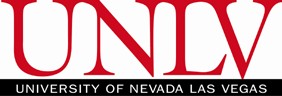 Save file as minor/concentration name followed by minorcr (e.g., XXXXminorcr).Save file as program name followed by minorcr (e.g., XXXminorcr).E-mail form to Curriculum@unlv.edu in the Registrar’s OfficeInsert  SECTION V. information below -   I. Routing InformationI. Routing InformationI. Routing InformationI. Routing InformationI. Routing InformationI. Routing InformationI. Routing InformationI. Routing InformationI. Routing InformationI. Routing InformationI. Routing InformationI. Routing InformationI. Routing InformationContact Name:      Contact Name:      Contact Name:      Contact Name:      Contact Name:      Contact Name:      Contact Name:      Contact Name:      Department and Prefix:      Department and Prefix:      Department and Prefix:      Department and Prefix:      Department and Prefix:        Contact’s e-mail address:        Contact’s e-mail address:        Contact’s e-mail address:        Contact’s e-mail address:        Contact’s e-mail address:        Contact’s e-mail address:        Contact’s e-mail address:        Contact’s e-mail address:      College:      College:      College:      College:      College:      II. Effective DateII. Effective DateII. Effective DateII. Effective DateII. Effective DateII. Effective DateII. Effective DateII. Effective DateII. Effective DateII. Effective DateII. Effective DateII. Effective DateII. Effective DateSemester change should become effective:      Semester change should become effective:      Semester change should become effective:      Semester change should become effective:      Semester change should become effective:      Semester change should become effective:      Semester change should become effective:      Semester change should become effective:      Semester change should become effective:      Semester change should become effective:      Semester change should become effective:      Semester change should become effective:      Semester change should become effective:       Catalog year change becomes effective:       Catalog year change becomes effective:       Catalog year change becomes effective:       Catalog year change becomes effective:       Catalog year change becomes effective:       Catalog year change becomes effective:       Catalog year change becomes effective:       Catalog year change becomes effective:       Catalog year change becomes effective:       Catalog year change becomes effective:       Catalog year change becomes effective:       Catalog year change becomes effective:       Catalog year change becomes effective:      III. Minor/Concentration InformationIII. Minor/Concentration InformationIII. Minor/Concentration InformationIII. Minor/Concentration InformationIII. Minor/Concentration InformationIII. Minor/Concentration InformationIII. Minor/Concentration InformationIII. Minor/Concentration InformationIII. Minor/Concentration InformationIII. Minor/Concentration InformationIII. Minor/Concentration InformationIII. Minor/Concentration InformationIII. Minor/Concentration InformationCollege:      College:      College:      College:      College:      College:      Department/School:      Department/School:      Department/School:      Department/School:      Department/School:      Department/School:      Department/School:      Minor:      Minor:      Minor:      Minor:      Minor:      Minor:      Concentration:      Concentration:      Concentration:      Concentration:      Concentration:      Concentration:      Concentration:      Justification for minor/concentration change: Click on the HTML area only.TRANSCRIPT_HARDCOPY_NOP  Request w/ hardcopy not PrintdTRANSCRIPT_HARD_COPY  	Request with hard copy holdTRANSCRIPT_LIST_DETAILS  	Official request detailsTRANSCRIPT_LIST_NOTPRT  	Official requests not printedTRANSCRIPT_OTH_COUNTRY  	Other country; for cleanupTRANSCRIPT_SERV_IND  	Request with neg serv indTRANSCRIPT_SIGNAT_REQ  	Request with Signature RequireTRANSCRIPT_SPSHIP_NOPRT    Special shipping not printedTRANSCRIPT_STUREQ_HOLD  	Student requested holdOpen up TWO WINDOWS Run the first query of the day   UNLVSR_TRANSCRIPT_OTH_COUNTRY- Other country; for cleanup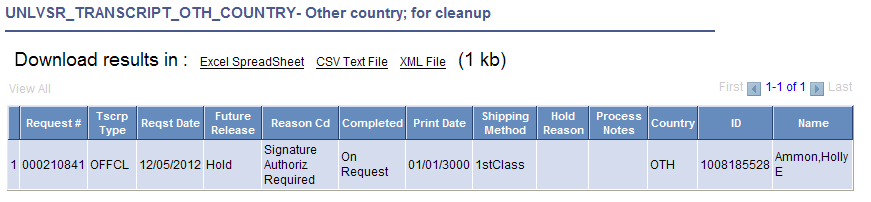 You will get to the request by clicking on 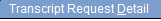 The transcripts are on HOLD until you fix the country code you need to first pull up the request then keep this address on one screen and open up the request again and retype the address.  Click on “SEND TO” The Country Code states “OTH” you need to click on  to get the correct country code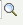 The example says FRA type FRA in the Country code to get the correct country.  Click on the  “Edit Address”  Then type in the address again.  Click OK ‘make sure the address looks correct.  IF it’s not you can click on Edit Address again and make the correction.  After everything is good click “SAVE”Then go to the  and click on ‘Hold’ and click on Immediate Processing  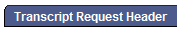 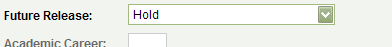 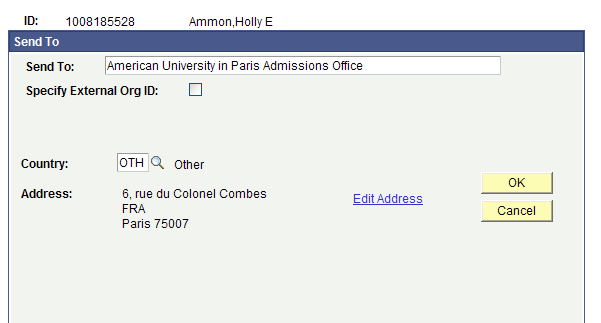 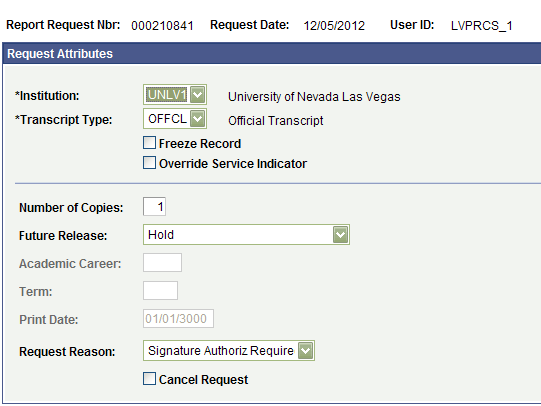 Justification for minor/concentration change: Click on the HTML area only.TRANSCRIPT_HARDCOPY_NOP  Request w/ hardcopy not PrintdTRANSCRIPT_HARD_COPY  	Request with hard copy holdTRANSCRIPT_LIST_DETAILS  	Official request detailsTRANSCRIPT_LIST_NOTPRT  	Official requests not printedTRANSCRIPT_OTH_COUNTRY  	Other country; for cleanupTRANSCRIPT_SERV_IND  	Request with neg serv indTRANSCRIPT_SIGNAT_REQ  	Request with Signature RequireTRANSCRIPT_SPSHIP_NOPRT    Special shipping not printedTRANSCRIPT_STUREQ_HOLD  	Student requested holdOpen up TWO WINDOWS Run the first query of the day   UNLVSR_TRANSCRIPT_OTH_COUNTRY- Other country; for cleanupYou will get to the request by clicking on The transcripts are on HOLD until you fix the country code you need to first pull up the request then keep this address on one screen and open up the request again and retype the address.  Click on “SEND TO” The Country Code states “OTH” you need to click on  to get the correct country codeThe example says FRA type FRA in the Country code to get the correct country.  Click on the  “Edit Address”  Then type in the address again.  Click OK ‘make sure the address looks correct.  IF it’s not you can click on Edit Address again and make the correction.  After everything is good click “SAVE”Then go to the  and click on ‘Hold’ and click on Immediate Processing  Justification for minor/concentration change: Click on the HTML area only.TRANSCRIPT_HARDCOPY_NOP  Request w/ hardcopy not PrintdTRANSCRIPT_HARD_COPY  	Request with hard copy holdTRANSCRIPT_LIST_DETAILS  	Official request detailsTRANSCRIPT_LIST_NOTPRT  	Official requests not printedTRANSCRIPT_OTH_COUNTRY  	Other country; for cleanupTRANSCRIPT_SERV_IND  	Request with neg serv indTRANSCRIPT_SIGNAT_REQ  	Request with Signature RequireTRANSCRIPT_SPSHIP_NOPRT    Special shipping not printedTRANSCRIPT_STUREQ_HOLD  	Student requested holdOpen up TWO WINDOWS Run the first query of the day   UNLVSR_TRANSCRIPT_OTH_COUNTRY- Other country; for cleanupYou will get to the request by clicking on The transcripts are on HOLD until you fix the country code you need to first pull up the request then keep this address on one screen and open up the request again and retype the address.  Click on “SEND TO” The Country Code states “OTH” you need to click on  to get the correct country codeThe example says FRA type FRA in the Country code to get the correct country.  Click on the  “Edit Address”  Then type in the address again.  Click OK ‘make sure the address looks correct.  IF it’s not you can click on Edit Address again and make the correction.  After everything is good click “SAVE”Then go to the  and click on ‘Hold’ and click on Immediate Processing  Justification for minor/concentration change: Click on the HTML area only.TRANSCRIPT_HARDCOPY_NOP  Request w/ hardcopy not PrintdTRANSCRIPT_HARD_COPY  	Request with hard copy holdTRANSCRIPT_LIST_DETAILS  	Official request detailsTRANSCRIPT_LIST_NOTPRT  	Official requests not printedTRANSCRIPT_OTH_COUNTRY  	Other country; for cleanupTRANSCRIPT_SERV_IND  	Request with neg serv indTRANSCRIPT_SIGNAT_REQ  	Request with Signature RequireTRANSCRIPT_SPSHIP_NOPRT    Special shipping not printedTRANSCRIPT_STUREQ_HOLD  	Student requested holdOpen up TWO WINDOWS Run the first query of the day   UNLVSR_TRANSCRIPT_OTH_COUNTRY- Other country; for cleanupYou will get to the request by clicking on The transcripts are on HOLD until you fix the country code you need to first pull up the request then keep this address on one screen and open up the request again and retype the address.  Click on “SEND TO” The Country Code states “OTH” you need to click on  to get the correct country codeThe example says FRA type FRA in the Country code to get the correct country.  Click on the  “Edit Address”  Then type in the address again.  Click OK ‘make sure the address looks correct.  IF it’s not you can click on Edit Address again and make the correction.  After everything is good click “SAVE”Then go to the  and click on ‘Hold’ and click on Immediate Processing  Justification for minor/concentration change: Click on the HTML area only.TRANSCRIPT_HARDCOPY_NOP  Request w/ hardcopy not PrintdTRANSCRIPT_HARD_COPY  	Request with hard copy holdTRANSCRIPT_LIST_DETAILS  	Official request detailsTRANSCRIPT_LIST_NOTPRT  	Official requests not printedTRANSCRIPT_OTH_COUNTRY  	Other country; for cleanupTRANSCRIPT_SERV_IND  	Request with neg serv indTRANSCRIPT_SIGNAT_REQ  	Request with Signature RequireTRANSCRIPT_SPSHIP_NOPRT    Special shipping not printedTRANSCRIPT_STUREQ_HOLD  	Student requested holdOpen up TWO WINDOWS Run the first query of the day   UNLVSR_TRANSCRIPT_OTH_COUNTRY- Other country; for cleanupYou will get to the request by clicking on The transcripts are on HOLD until you fix the country code you need to first pull up the request then keep this address on one screen and open up the request again and retype the address.  Click on “SEND TO” The Country Code states “OTH” you need to click on  to get the correct country codeThe example says FRA type FRA in the Country code to get the correct country.  Click on the  “Edit Address”  Then type in the address again.  Click OK ‘make sure the address looks correct.  IF it’s not you can click on Edit Address again and make the correction.  After everything is good click “SAVE”Then go to the  and click on ‘Hold’ and click on Immediate Processing  Justification for minor/concentration change: Click on the HTML area only.TRANSCRIPT_HARDCOPY_NOP  Request w/ hardcopy not PrintdTRANSCRIPT_HARD_COPY  	Request with hard copy holdTRANSCRIPT_LIST_DETAILS  	Official request detailsTRANSCRIPT_LIST_NOTPRT  	Official requests not printedTRANSCRIPT_OTH_COUNTRY  	Other country; for cleanupTRANSCRIPT_SERV_IND  	Request with neg serv indTRANSCRIPT_SIGNAT_REQ  	Request with Signature RequireTRANSCRIPT_SPSHIP_NOPRT    Special shipping not printedTRANSCRIPT_STUREQ_HOLD  	Student requested holdOpen up TWO WINDOWS Run the first query of the day   UNLVSR_TRANSCRIPT_OTH_COUNTRY- Other country; for cleanupYou will get to the request by clicking on The transcripts are on HOLD until you fix the country code you need to first pull up the request then keep this address on one screen and open up the request again and retype the address.  Click on “SEND TO” The Country Code states “OTH” you need to click on  to get the correct country codeThe example says FRA type FRA in the Country code to get the correct country.  Click on the  “Edit Address”  Then type in the address again.  Click OK ‘make sure the address looks correct.  IF it’s not you can click on Edit Address again and make the correction.  After everything is good click “SAVE”Then go to the  and click on ‘Hold’ and click on Immediate Processing  Justification for minor/concentration change: Click on the HTML area only.TRANSCRIPT_HARDCOPY_NOP  Request w/ hardcopy not PrintdTRANSCRIPT_HARD_COPY  	Request with hard copy holdTRANSCRIPT_LIST_DETAILS  	Official request detailsTRANSCRIPT_LIST_NOTPRT  	Official requests not printedTRANSCRIPT_OTH_COUNTRY  	Other country; for cleanupTRANSCRIPT_SERV_IND  	Request with neg serv indTRANSCRIPT_SIGNAT_REQ  	Request with Signature RequireTRANSCRIPT_SPSHIP_NOPRT    Special shipping not printedTRANSCRIPT_STUREQ_HOLD  	Student requested holdOpen up TWO WINDOWS Run the first query of the day   UNLVSR_TRANSCRIPT_OTH_COUNTRY- Other country; for cleanupYou will get to the request by clicking on The transcripts are on HOLD until you fix the country code you need to first pull up the request then keep this address on one screen and open up the request again and retype the address.  Click on “SEND TO” The Country Code states “OTH” you need to click on  to get the correct country codeThe example says FRA type FRA in the Country code to get the correct country.  Click on the  “Edit Address”  Then type in the address again.  Click OK ‘make sure the address looks correct.  IF it’s not you can click on Edit Address again and make the correction.  After everything is good click “SAVE”Then go to the  and click on ‘Hold’ and click on Immediate Processing  Justification for minor/concentration change: Click on the HTML area only.TRANSCRIPT_HARDCOPY_NOP  Request w/ hardcopy not PrintdTRANSCRIPT_HARD_COPY  	Request with hard copy holdTRANSCRIPT_LIST_DETAILS  	Official request detailsTRANSCRIPT_LIST_NOTPRT  	Official requests not printedTRANSCRIPT_OTH_COUNTRY  	Other country; for cleanupTRANSCRIPT_SERV_IND  	Request with neg serv indTRANSCRIPT_SIGNAT_REQ  	Request with Signature RequireTRANSCRIPT_SPSHIP_NOPRT    Special shipping not printedTRANSCRIPT_STUREQ_HOLD  	Student requested holdOpen up TWO WINDOWS Run the first query of the day   UNLVSR_TRANSCRIPT_OTH_COUNTRY- Other country; for cleanupYou will get to the request by clicking on The transcripts are on HOLD until you fix the country code you need to first pull up the request then keep this address on one screen and open up the request again and retype the address.  Click on “SEND TO” The Country Code states “OTH” you need to click on  to get the correct country codeThe example says FRA type FRA in the Country code to get the correct country.  Click on the  “Edit Address”  Then type in the address again.  Click OK ‘make sure the address looks correct.  IF it’s not you can click on Edit Address again and make the correction.  After everything is good click “SAVE”Then go to the  and click on ‘Hold’ and click on Immediate Processing  Justification for minor/concentration change: Click on the HTML area only.TRANSCRIPT_HARDCOPY_NOP  Request w/ hardcopy not PrintdTRANSCRIPT_HARD_COPY  	Request with hard copy holdTRANSCRIPT_LIST_DETAILS  	Official request detailsTRANSCRIPT_LIST_NOTPRT  	Official requests not printedTRANSCRIPT_OTH_COUNTRY  	Other country; for cleanupTRANSCRIPT_SERV_IND  	Request with neg serv indTRANSCRIPT_SIGNAT_REQ  	Request with Signature RequireTRANSCRIPT_SPSHIP_NOPRT    Special shipping not printedTRANSCRIPT_STUREQ_HOLD  	Student requested holdOpen up TWO WINDOWS Run the first query of the day   UNLVSR_TRANSCRIPT_OTH_COUNTRY- Other country; for cleanupYou will get to the request by clicking on The transcripts are on HOLD until you fix the country code you need to first pull up the request then keep this address on one screen and open up the request again and retype the address.  Click on “SEND TO” The Country Code states “OTH” you need to click on  to get the correct country codeThe example says FRA type FRA in the Country code to get the correct country.  Click on the  “Edit Address”  Then type in the address again.  Click OK ‘make sure the address looks correct.  IF it’s not you can click on Edit Address again and make the correction.  After everything is good click “SAVE”Then go to the  and click on ‘Hold’ and click on Immediate Processing  Justification for minor/concentration change: Click on the HTML area only.TRANSCRIPT_HARDCOPY_NOP  Request w/ hardcopy not PrintdTRANSCRIPT_HARD_COPY  	Request with hard copy holdTRANSCRIPT_LIST_DETAILS  	Official request detailsTRANSCRIPT_LIST_NOTPRT  	Official requests not printedTRANSCRIPT_OTH_COUNTRY  	Other country; for cleanupTRANSCRIPT_SERV_IND  	Request with neg serv indTRANSCRIPT_SIGNAT_REQ  	Request with Signature RequireTRANSCRIPT_SPSHIP_NOPRT    Special shipping not printedTRANSCRIPT_STUREQ_HOLD  	Student requested holdOpen up TWO WINDOWS Run the first query of the day   UNLVSR_TRANSCRIPT_OTH_COUNTRY- Other country; for cleanupYou will get to the request by clicking on The transcripts are on HOLD until you fix the country code you need to first pull up the request then keep this address on one screen and open up the request again and retype the address.  Click on “SEND TO” The Country Code states “OTH” you need to click on  to get the correct country codeThe example says FRA type FRA in the Country code to get the correct country.  Click on the  “Edit Address”  Then type in the address again.  Click OK ‘make sure the address looks correct.  IF it’s not you can click on Edit Address again and make the correction.  After everything is good click “SAVE”Then go to the  and click on ‘Hold’ and click on Immediate Processing  Justification for minor/concentration change: Click on the HTML area only.TRANSCRIPT_HARDCOPY_NOP  Request w/ hardcopy not PrintdTRANSCRIPT_HARD_COPY  	Request with hard copy holdTRANSCRIPT_LIST_DETAILS  	Official request detailsTRANSCRIPT_LIST_NOTPRT  	Official requests not printedTRANSCRIPT_OTH_COUNTRY  	Other country; for cleanupTRANSCRIPT_SERV_IND  	Request with neg serv indTRANSCRIPT_SIGNAT_REQ  	Request with Signature RequireTRANSCRIPT_SPSHIP_NOPRT    Special shipping not printedTRANSCRIPT_STUREQ_HOLD  	Student requested holdOpen up TWO WINDOWS Run the first query of the day   UNLVSR_TRANSCRIPT_OTH_COUNTRY- Other country; for cleanupYou will get to the request by clicking on The transcripts are on HOLD until you fix the country code you need to first pull up the request then keep this address on one screen and open up the request again and retype the address.  Click on “SEND TO” The Country Code states “OTH” you need to click on  to get the correct country codeThe example says FRA type FRA in the Country code to get the correct country.  Click on the  “Edit Address”  Then type in the address again.  Click OK ‘make sure the address looks correct.  IF it’s not you can click on Edit Address again and make the correction.  After everything is good click “SAVE”Then go to the  and click on ‘Hold’ and click on Immediate Processing  Justification for minor/concentration change: Click on the HTML area only.TRANSCRIPT_HARDCOPY_NOP  Request w/ hardcopy not PrintdTRANSCRIPT_HARD_COPY  	Request with hard copy holdTRANSCRIPT_LIST_DETAILS  	Official request detailsTRANSCRIPT_LIST_NOTPRT  	Official requests not printedTRANSCRIPT_OTH_COUNTRY  	Other country; for cleanupTRANSCRIPT_SERV_IND  	Request with neg serv indTRANSCRIPT_SIGNAT_REQ  	Request with Signature RequireTRANSCRIPT_SPSHIP_NOPRT    Special shipping not printedTRANSCRIPT_STUREQ_HOLD  	Student requested holdOpen up TWO WINDOWS Run the first query of the day   UNLVSR_TRANSCRIPT_OTH_COUNTRY- Other country; for cleanupYou will get to the request by clicking on The transcripts are on HOLD until you fix the country code you need to first pull up the request then keep this address on one screen and open up the request again and retype the address.  Click on “SEND TO” The Country Code states “OTH” you need to click on  to get the correct country codeThe example says FRA type FRA in the Country code to get the correct country.  Click on the  “Edit Address”  Then type in the address again.  Click OK ‘make sure the address looks correct.  IF it’s not you can click on Edit Address again and make the correction.  After everything is good click “SAVE”Then go to the  and click on ‘Hold’ and click on Immediate Processing  Justification for minor/concentration change: Click on the HTML area only.TRANSCRIPT_HARDCOPY_NOP  Request w/ hardcopy not PrintdTRANSCRIPT_HARD_COPY  	Request with hard copy holdTRANSCRIPT_LIST_DETAILS  	Official request detailsTRANSCRIPT_LIST_NOTPRT  	Official requests not printedTRANSCRIPT_OTH_COUNTRY  	Other country; for cleanupTRANSCRIPT_SERV_IND  	Request with neg serv indTRANSCRIPT_SIGNAT_REQ  	Request with Signature RequireTRANSCRIPT_SPSHIP_NOPRT    Special shipping not printedTRANSCRIPT_STUREQ_HOLD  	Student requested holdOpen up TWO WINDOWS Run the first query of the day   UNLVSR_TRANSCRIPT_OTH_COUNTRY- Other country; for cleanupYou will get to the request by clicking on The transcripts are on HOLD until you fix the country code you need to first pull up the request then keep this address on one screen and open up the request again and retype the address.  Click on “SEND TO” The Country Code states “OTH” you need to click on  to get the correct country codeThe example says FRA type FRA in the Country code to get the correct country.  Click on the  “Edit Address”  Then type in the address again.  Click OK ‘make sure the address looks correct.  IF it’s not you can click on Edit Address again and make the correction.  After everything is good click “SAVE”Then go to the  and click on ‘Hold’ and click on Immediate Processing  Minor/Concentration RequirementsMinor/Concentration RequirementsMinor/Concentration RequirementsMinor/Concentration RequirementsMinor/Concentration RequirementsMinor/Concentration RequirementsMinor/Concentration RequirementsMinor/Concentration RequirementsMinor/Concentration RequirementsMinor/Concentration RequirementsMinor/Concentration RequirementsMinor/Concentration RequirementsMinor/Concentration RequirementsMinor  	            Concentration  Minor  	            Concentration  Minor  	            Concentration  Minor  	            Concentration  Minor  	            Concentration  Minor  	            Concentration  Minor  	            Concentration  Minor  	            Concentration  Minor  	            Concentration  Minor  	            Concentration  Minor  	            Concentration  Minor  	            Concentration  Minor  	            Concentration  Are you changing how students are admitted to the minor/concentration: Yes   No  If yes, Describe:       	 Are you changing how students are admitted to the minor/concentration: Yes   No  If yes, Describe:       	 Are you changing how students are admitted to the minor/concentration: Yes   No  If yes, Describe:       	 Are you changing how students are admitted to the minor/concentration: Yes   No  If yes, Describe:       	 Are you changing how students are admitted to the minor/concentration: Yes   No  If yes, Describe:       	 Are you changing how students are admitted to the minor/concentration: Yes   No  If yes, Describe:       	 Are you changing how students are admitted to the minor/concentration: Yes   No  If yes, Describe:       	 Are you changing how students are admitted to the minor/concentration: Yes   No  If yes, Describe:       	 Are you changing how students are admitted to the minor/concentration: Yes   No  If yes, Describe:       	 Are you changing how students are admitted to the minor/concentration: Yes   No  If yes, Describe:       	 Are you changing how students are admitted to the minor/concentration: Yes   No  If yes, Describe:       	 Are you changing how students are admitted to the minor/concentration: Yes   No  If yes, Describe:       	 Are you changing how students are admitted to the minor/concentration: Yes   No  If yes, Describe:       	 Are you changing how students  meet minor/concentration Core requirements: Yes   No  If yes, Describe:       Are you changing how students  meet minor/concentration Core requirements: Yes   No  If yes, Describe:       Are you changing how students  meet minor/concentration Core requirements: Yes   No  If yes, Describe:       Are you changing how students  meet minor/concentration Core requirements: Yes   No  If yes, Describe:       Are you changing how students  meet minor/concentration Core requirements: Yes   No  If yes, Describe:       Are you changing how students  meet minor/concentration Core requirements: Yes   No  If yes, Describe:       Are you changing how students  meet minor/concentration Core requirements: Yes   No  If yes, Describe:       Are you changing how students  meet minor/concentration Core requirements: Yes   No  If yes, Describe:       Are you changing how students  meet minor/concentration Core requirements: Yes   No  If yes, Describe:       Are you changing how students  meet minor/concentration Core requirements: Yes   No  If yes, Describe:       Are you changing how students  meet minor/concentration Core requirements: Yes   No  If yes, Describe:       Are you changing how students  meet minor/concentration Core requirements: Yes   No  If yes, Describe:       Are you changing how students  meet minor/concentration Core requirements: Yes   No  If yes, Describe:       Are you changing how students  meet minor/concentration elective  requirements: Yes   No  If yes, Describe:       Are you changing how students  meet minor/concentration elective  requirements: Yes   No  If yes, Describe:       Are you changing how students  meet minor/concentration elective  requirements: Yes   No  If yes, Describe:       Are you changing how students  meet minor/concentration elective  requirements: Yes   No  If yes, Describe:       Are you changing how students  meet minor/concentration elective  requirements: Yes   No  If yes, Describe:       Are you changing how students  meet minor/concentration elective  requirements: Yes   No  If yes, Describe:       Are you changing how students  meet minor/concentration elective  requirements: Yes   No  If yes, Describe:       Are you changing how students  meet minor/concentration elective  requirements: Yes   No  If yes, Describe:       Are you changing how students  meet minor/concentration elective  requirements: Yes   No  If yes, Describe:       Are you changing how students  meet minor/concentration elective  requirements: Yes   No  If yes, Describe:       Are you changing how students  meet minor/concentration elective  requirements: Yes   No  If yes, Describe:       Are you changing how students  meet minor/concentration elective  requirements: Yes   No  If yes, Describe:       Are you changing how students  meet minor/concentration elective  requirements: Yes   No  If yes, Describe:       Minor/Concentration CreditsIt is the department’s responsibility to make certain all hours and totals are accurate.Minor/Concentration CreditsIt is the department’s responsibility to make certain all hours and totals are accurate.Minor/Concentration CreditsIt is the department’s responsibility to make certain all hours and totals are accurate.Minor/Concentration CreditsIt is the department’s responsibility to make certain all hours and totals are accurate.Minor/Concentration CreditsIt is the department’s responsibility to make certain all hours and totals are accurate.Minor/Concentration CreditsIt is the department’s responsibility to make certain all hours and totals are accurate.Minor/Concentration CreditsIt is the department’s responsibility to make certain all hours and totals are accurate.Minor/Concentration CreditsIt is the department’s responsibility to make certain all hours and totals are accurate.Minor/Concentration CreditsIt is the department’s responsibility to make certain all hours and totals are accurate.Minor/Concentration CreditsIt is the department’s responsibility to make certain all hours and totals are accurate.Minor/Concentration CreditsIt is the department’s responsibility to make certain all hours and totals are accurate.Minor/Concentration CreditsIt is the department’s responsibility to make certain all hours and totals are accurate.Minor/Concentration CreditsIt is the department’s responsibility to make certain all hours and totals are accurate.MinorMinorMinorMinorMinorMinorMinorConcentrationConcentrationConcentrationConcentrationConcentrationConcentrationNumber of CreditsExisting   HoursExisting   HoursExisting   HoursNew HoursNew HoursNew Hours  Number of Credits:  Number of Credits:  Number of Credits:Existing   HoursExisting   HoursNew HoursMinor Required       Concentration RequiredConcentration RequiredConcentration RequiredMinor Elective         Concentration ElectiveConcentration ElectiveConcentration ElectiveTotal Credits            Total CreditsTotal CreditsTotal CreditsIV. Endorsement/ApprovalsSubmit to Registrar’s Office and College Committee after obtaining Provost approval.IV. Endorsement/ApprovalsSubmit to Registrar’s Office and College Committee after obtaining Provost approval.IV. Endorsement/ApprovalsSubmit to Registrar’s Office and College Committee after obtaining Provost approval.IV. Endorsement/ApprovalsSubmit to Registrar’s Office and College Committee after obtaining Provost approval.IV. Endorsement/ApprovalsSubmit to Registrar’s Office and College Committee after obtaining Provost approval.IV. Endorsement/ApprovalsSubmit to Registrar’s Office and College Committee after obtaining Provost approval.IV. Endorsement/ApprovalsSubmit to Registrar’s Office and College Committee after obtaining Provost approval.IV. Endorsement/ApprovalsSubmit to Registrar’s Office and College Committee after obtaining Provost approval.IV. Endorsement/ApprovalsSubmit to Registrar’s Office and College Committee after obtaining Provost approval.IV. Endorsement/ApprovalsSubmit to Registrar’s Office and College Committee after obtaining Provost approval.IV. Endorsement/ApprovalsSubmit to Registrar’s Office and College Committee after obtaining Provost approval.IV. Endorsement/ApprovalsSubmit to Registrar’s Office and College Committee after obtaining Provost approval.IV. Endorsement/ApprovalsSubmit to Registrar’s Office and College Committee after obtaining Provost approval.Department, College and Dean’s ApprovalDepartment, College and Dean’s ApprovalDepartment, College and Dean’s ApprovalDepartment, College and Dean’s ApprovalDepartment, College and Dean’s ApprovalDepartment, College and Dean’s ApprovalDepartment, College and Dean’s ApprovalDepartment, College and Dean’s ApprovalDepartment, College and Dean’s ApprovalDepartment, College and Dean’s ApprovalDepartment, College and Dean’s ApprovalDepartment, College and Dean’s ApprovalDepartment, College and Dean’s ApprovalYesNoNoNameNameNameNameDateDateCommentsCommentsDepartmentDepartmentCollege CommitteeCollege CommitteeDean’s OfficeDean’s OfficeUNLV Check Area (Registrar’s Office)UNLV Check Area (Registrar’s Office)UNLV Check Area (Registrar’s Office)UNLV Check Area (Registrar’s Office)UNLV Check Area (Registrar’s Office)UNLV Check Area (Registrar’s Office)UNLV Check Area (Registrar’s Office)UNLV Check Area (Registrar’s Office)UNLV Check Area (Registrar’s Office)UNLV Check Area (Registrar’s Office)UNLV Check Area (Registrar’s Office)UNLV Check Area (Registrar’s Office)UNLV Check Area (Registrar’s Office)YesNoNoNameDateDateCommentsRegistrar - CurriculumRegistrar - CurriculumRegistrar - CurriculumDegree Audit (TADA)Degree Audit (TADA)Degree Audit (TADA)Faculty Senate Curriculum ApprovalFaculty Senate Curriculum ApprovalFaculty Senate Curriculum ApprovalFaculty Senate Curriculum ApprovalFaculty Senate Curriculum ApprovalFaculty Senate Curriculum ApprovalFaculty Senate Curriculum ApprovalFaculty Senate Curriculum ApprovalFaculty Senate Curriculum ApprovalFaculty Senate Curriculum ApprovalFaculty Senate Curriculum ApprovalFaculty Senate Curriculum ApprovalCurriculum Committee ChairCurriculum Committee ChairCurriculum Committee ChairYesNoNoNoAgenda #DateDateCommentsV. Catalog Description:V. Catalog Description:V. Catalog Description:V. Catalog Description:V. Catalog Description:V. Catalog Description:V. Catalog Description:V. Catalog Description:V. Catalog Description:V. Catalog Description:V. Catalog Description:V. Catalog Description:(Faculty Senate Curriculum Committee will not discuss program without the new catalog text). Use the existing electronic catalog as a guide. Please provide current catalog text and the new catalog text. Assume this description below will be copied and pasted directly into the catalog. If the selection is too big for section V., scroll to the bottom of the document and copy and paste the informationOld Catalog Text:New Catalog Text:(Faculty Senate Curriculum Committee will not discuss program without the new catalog text). Use the existing electronic catalog as a guide. Please provide current catalog text and the new catalog text. Assume this description below will be copied and pasted directly into the catalog. If the selection is too big for section V., scroll to the bottom of the document and copy and paste the informationOld Catalog Text:New Catalog Text:(Faculty Senate Curriculum Committee will not discuss program without the new catalog text). Use the existing electronic catalog as a guide. Please provide current catalog text and the new catalog text. Assume this description below will be copied and pasted directly into the catalog. If the selection is too big for section V., scroll to the bottom of the document and copy and paste the informationOld Catalog Text:New Catalog Text:(Faculty Senate Curriculum Committee will not discuss program without the new catalog text). Use the existing electronic catalog as a guide. Please provide current catalog text and the new catalog text. Assume this description below will be copied and pasted directly into the catalog. If the selection is too big for section V., scroll to the bottom of the document and copy and paste the informationOld Catalog Text:New Catalog Text:(Faculty Senate Curriculum Committee will not discuss program without the new catalog text). Use the existing electronic catalog as a guide. Please provide current catalog text and the new catalog text. Assume this description below will be copied and pasted directly into the catalog. If the selection is too big for section V., scroll to the bottom of the document and copy and paste the informationOld Catalog Text:New Catalog Text:(Faculty Senate Curriculum Committee will not discuss program without the new catalog text). Use the existing electronic catalog as a guide. Please provide current catalog text and the new catalog text. Assume this description below will be copied and pasted directly into the catalog. If the selection is too big for section V., scroll to the bottom of the document and copy and paste the informationOld Catalog Text:New Catalog Text:(Faculty Senate Curriculum Committee will not discuss program without the new catalog text). Use the existing electronic catalog as a guide. Please provide current catalog text and the new catalog text. Assume this description below will be copied and pasted directly into the catalog. If the selection is too big for section V., scroll to the bottom of the document and copy and paste the informationOld Catalog Text:New Catalog Text:(Faculty Senate Curriculum Committee will not discuss program without the new catalog text). Use the existing electronic catalog as a guide. Please provide current catalog text and the new catalog text. Assume this description below will be copied and pasted directly into the catalog. If the selection is too big for section V., scroll to the bottom of the document and copy and paste the informationOld Catalog Text:New Catalog Text:(Faculty Senate Curriculum Committee will not discuss program without the new catalog text). Use the existing electronic catalog as a guide. Please provide current catalog text and the new catalog text. Assume this description below will be copied and pasted directly into the catalog. If the selection is too big for section V., scroll to the bottom of the document and copy and paste the informationOld Catalog Text:New Catalog Text:(Faculty Senate Curriculum Committee will not discuss program without the new catalog text). Use the existing electronic catalog as a guide. Please provide current catalog text and the new catalog text. Assume this description below will be copied and pasted directly into the catalog. If the selection is too big for section V., scroll to the bottom of the document and copy and paste the informationOld Catalog Text:New Catalog Text:(Faculty Senate Curriculum Committee will not discuss program without the new catalog text). Use the existing electronic catalog as a guide. Please provide current catalog text and the new catalog text. Assume this description below will be copied and pasted directly into the catalog. If the selection is too big for section V., scroll to the bottom of the document and copy and paste the informationOld Catalog Text:New Catalog Text:(Faculty Senate Curriculum Committee will not discuss program without the new catalog text). Use the existing electronic catalog as a guide. Please provide current catalog text and the new catalog text. Assume this description below will be copied and pasted directly into the catalog. If the selection is too big for section V., scroll to the bottom of the document and copy and paste the informationOld Catalog Text:New Catalog Text:For use of the Registrar’s OfficeFor use of the Registrar’s OfficeFor use of the Registrar’s OfficeFor use of the Registrar’s OfficeFor use of the Registrar’s OfficeFor use of the Registrar’s OfficeFor use of the Registrar’s OfficeFor use of the Registrar’s OfficeFor use of the Registrar’s OfficeFor use of the Registrar’s OfficeFor use of the Registrar’s OfficeFor use of the Registrar’s OfficeInitialsDateDateDateCommentsCommentsCommentsCommentsCommentsCommentsCommentsComments  Acalog:  MyUNLV:  TADA: